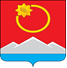 АДМИНИСТРАЦИЯ ТЕНЬКИНСКОГО ГОРОДСКОГО ОКРУГАМАГАДАНСКОЙ ОБЛАСТИП О С Т А Н О В Л Е Н И Е       24.11.2020 № 313-па                 п. Усть-ОмчугО внесении изменений в постановление администрации Тенькинского городского округа Магаданской области от 01 апреля 2020 года № 91-па «О ликвидации муниципального унитарного предприятия «Омчакжилкомуслуги» муниципального образования «Тенькинский городской округ» Магаданской области»Руководствуясь статьей 61 Гражданского кодекса Российской Федерации, Федеральным законом от 14 ноября 2002 г. № 161-ФЗ «О государственных и муниципальных унитарных предприятиях», Федеральным законом от 06 октября 2003 года № 131-ФЗ «Об общих принципах организации местного самоуправления в Российской Федерации», Уставом муниципального унитарного предприятия «Омчакжилкомуслуги» муниципального образования «Тенькинский городской округ» Магаданской области, Уставом муниципального образования «Тенькинский городской округ» Магаданской области, администрация Тенькинского городского округа Магаданской области  п о с т а н о в л я е т:Внести в постановление администрации Тенькинского городского округа Магаданской области от 01 апреля 2020 года № 91-па «О ликвидации муниципального унитарного предприятия «Омчакжилкомуслуги» муниципального образования «Тенькинский городской округ» Магаданской области» (далее – Постановление от 01.04.2020 г. №91-па), следующие изменения:В пункте 2 Постановления от 01 апреля 2020 года № 91-па, слова «01 декабря» заменить словами «31 декабря».Контроль за исполнением настоящего постановления оставляю за собой.Настоящее постановление вступает в силу с момента подписания и  подлежит официальному опубликованию (обнародованию).Глава Тенькинского городского округа                                                               Д.А. Ревутский